第十九届全国医院建设大会（CHCC 2018）2018年5月19—21日·武汉指导单位：中国医学装备协会联合主办：华中科技大学同济医学院附属协和医院、华中科技大学同济医学院附属同济医院、《健康报》社、《建筑技艺》杂志、《中国医学装备》杂志社、《医养环境设计》杂志承办单位：北京和源世纪国际公关顾问有限公司协办单位：武汉华康世纪洁净室技术工程有限公司、深圳汇健医疗工程有限公司日程安排：2018年5月19—21日全天论坛举办地点：湖北省武汉市国际博览中心（湖北省武汉市汉阳区鹦鹉大道619号）一、会议主题及简介（三会合一）第19届全国医院建设大会可预期可实现——系统应用创新的明日医院生态体系构建中国智慧医院大会未来已来，从数字化医院到智慧医院医学工程发展创新大会创新研发联动创新应用，构建全新医学工程系统CHCC享有“亚洲医建第一会”的美誉，2018知识沉淀、精华萃取，广度、深度、高度再攀高峰。广度上，“建设”“智慧”“医工”三维一体70场论坛，覆盖现代医院战略发展、体制创新、经营管理、业务规划、建筑设计、装备配置、工程施工、科室建设、运营维护、智慧信息等全产业链；深度上，纵深挖掘与健康需求和临床发展高度契合的专业内容和学术成果。全周期呈现医院建设领域完整的知识体系脉络，最大程度地满足新、改、扩建医院设计、建设、采购、运营、管理的一站式需求。二、大会报告（排名不分先后）（70个论坛分别选择学习）四、会议招商本次会议提供协办单位、会场展位等多种宣传形式，因名额有限，需要者请尽早联络我们，联系电话：18513453264，18701529806。五、会议费用及报名方式会议费：参会代表缴纳2600元会议费，享受听课、19~21日三日午餐、报告ppt。请访问《建筑技艺》官网首页（www.atd.com.cn）右侧公告栏下载并填写会议回执表，发邮件至：at.2011@qq.com，会务组将在3个工作日内回复是否报名成功，如未收到回复请及时与会务组联系。须提前缴纳会议费以保证参会名额，我们会将发票带到会议现场，请凭付款凭证复印件领取。付款信息如下：户名：亚太建设科技信息研究院有限公司；开户银行：招商银行北京东三环支行；账号：110908001310606；汇款用途：武汉医院建设大会+参会代表姓名。（特别提醒：请尽量采用银行汇款（柜台转款、网上银行和手机银行均可）形式，不推荐使用支付宝汇款（因支付宝系统原因会造成汇款信息不全，不能及时进账并开具发票）六、报到和住宿1、报到：请于5月18日09:00-21:00及19日全天在武汉国际博览中心会议中心登陆大厅报到。2、住宿：会务组不负责订房事宜，请参会代表尽早自行预定。推荐酒店：武汉铁桥建国大酒店（汉阳区汉阳大道648号），武汉明德酒店（汉阳区沌口经济技术开发区三角湖路8号）。您也可以自行选择周围其他酒店。七、会务组联系方式惠晓乐：010-57368774，18513453264（报名咨询、会议咨询和招商）杨  琳：010-57368779，18701529806（会议咨询和招商）E-mail：at.2011@qq.com（报名专用）网  址：www.atd.com.cn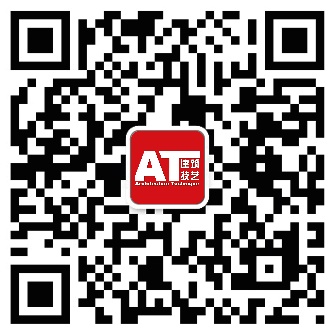 欢迎关注《建筑技艺》官方微信序号会议期间论坛及时间安排会议区会议区会议区5月18日下午14:00-17:00筑医台学院拓展实践培训5月18日下午14:00-17:00筑医台学院拓展实践培训5月18日下午14:00-17:00筑医台学院拓展实践培训5月18日下午14:00-17:00筑医台学院拓展实践培训1医院建设项目管理实务培训---张建忠 上海市卫生基建管理中心主任医院建设项目管理实务培训---张建忠 上海市卫生基建管理中心主任医院建设项目管理实务培训---张建忠 上海市卫生基建管理中心主任2医院工艺流程设计与实践培训---董永青 睿勤顾问公司董事长医院工艺流程设计与实践培训---董永青 睿勤顾问公司董事长医院工艺流程设计与实践培训---董永青 睿勤顾问公司董事长3医用气体系统规划设计 王宇虹等《医用气体工程技术规范》编制组医用气体系统规划设计 王宇虹等《医用气体工程技术规范》编制组医用气体系统规划设计 王宇虹等《医用气体工程技术规范》编制组5月18日晚上18:00-21:00颁奖典礼5月18日晚上18:00-21:00颁奖典礼5月18日晚上18:00-21:00颁奖典礼5月18日晚上18:00-21:00颁奖典礼2018中国医院建设奖系列评选颁奖典礼2018中国医院建设奖系列评选颁奖典礼2018中国医院建设奖系列评选颁奖典礼2018中国医院建设奖系列评选颁奖典礼5月19日上午8:30-12:00论坛5月19日上午8:30-12:00论坛5月19日上午8:30-12:00论坛5月19日上午8:30-12:00论坛*中国卫生政策与医疗体制改革国际峰会暨国际医疗卫生服务体系发展论坛开幕式-剪彩开幕式-剪彩1全国大型医院可持续发展院长高峰论坛暨疑难重症诊疗中心与服务能力提升专题论坛101全天2医院机电系统设计创新与节能运行专题论坛展馆B全天3妇幼健康与专科医院建设管理综合论坛110全天4健康大数据与医疗服务体系变革峰会暨互联网医院专题论坛107全天5医院环境艺术设计与材料应用专题论坛展馆A全天6区域医疗体系模式发展创新论坛103半天7现代医院质量管理与能力提升：华中科技大学同济医学院附属同济医院专场108半天8人工智能+医疗 AI | 机器人论坛109半天9医学工程发展创新峰会111半天10城市医院再规划与改造提升专题论坛106半天11上海卫生基建管理中心--专场105半天5月19日下午13:30-17:30论坛5月19日下午13:30-17:30论坛5月19日下午13:30-17:30论坛5月19日下午13:30-17:30论坛1全国大型医院可持续发展院长高峰论坛暨疑难重症诊疗中心与服务能力提升专题论坛101全天2医院机电系统设计创新与节能运行专题论坛展馆B全天3妇幼健康与专科医院建设管理综合论坛110全天4健康大数据与医疗服务体系变革峰会暨互联网医院专题论坛107全天5医院环境艺术设计与材料应用专题论坛展馆A全天6深圳大学总医院暨山东省建筑设计研究院第三分院专场109半天7绿色三星北戴河国际医院专场暨清华大学建筑设计院专场111半天8装配式医院的创新与发展：中国建筑标准设计研究院专场209半天9全国首个公立医院ppp项目——三胞集团徐州市北区股份制医院一体化建设专场203半天10交通动线与智能装备——未来医院智慧药房、物流系统、创新设计论坛暨艾信艾隆专场108半天11信息技术与医院精细化管理论坛103半天12高值医用耗材管理论坛205半天13数字孪生技术建设智慧医院——达实智能专场201半天14盛京专场—医院生态后勤一体化运维论坛105半天15江西省医院建筑与装备学会第八届学术年会专场106半天16医疗建筑全过程设计专场：孟建民院士专场211半天17英国国际贸易部英国驻武汉总领事馆--专场207半天5月20日上午8:30-12:00论坛5月20日上午8:30-12:00论坛5月20日上午8:30-12:00论坛5月20日上午8:30-12:00论坛1现代医院前期策划与商业设计创新实践论坛暨学科策划与医疗工艺流程设计专业论坛111全天2医院医疗设备配置规划与运行管理专题论坛110全天3循证设计与设计方法创新论坛暨美国医院设计发展趋势专场101全天4绿色医院建筑设计与建设专场论坛展馆A全天5洁净室与特殊空间建设专题论坛展馆B全天6合成设计与BIM应用创新暨江苏省医院协会医院建筑与规划管理专业委员专场106全天7医企研创新机制论坛暨国家重点研发计划项目105全天8分级诊疗下乡镇卫生院创新发展论坛201全天9第七届中外医院建筑设计师高峰论坛203半天10全国县级医院综合服务能力提升专题论坛211半天11医院生命支持系统专题论坛—物流系统建设专题108半天12检验中心与实验室规划建设论坛109半天13医用供气系统建设专题论坛209半天14智慧医院规划与物联网技术应用论坛107半天15核医学建设与医疗辐射防护专题论坛207半天16智慧医院建筑与智能运维论坛103半天17第二届国际化医院建设与高端医疗服务发展论坛205半天5月20日下午13:30-17:30论坛5月20日下午13:30-17:30论坛5月20日下午13:30-17:30论坛5月20日下午13:30-17:30论坛1现代医院前期策划与商业设计创新实践论坛暨学科策划与医疗工艺流程设计专业论坛111全天2医院医疗设备配置规划与运行管理专题论坛110全天3循证设计与设计方法创新论坛暨美国医院设计发展趋势专场101全天4绿色医院建筑设计与建设专场论坛展馆A全天5洁净室与特殊空间建设专题论坛展馆B全天6合成设计与BIM应用创新暨江苏省医院协会医院建筑与规划管理专业委员专场106全天7医企研创新机制论坛暨国家重点研发计划项目105全天8分级诊疗下乡镇卫生院创新发展论坛201全天9第五届亚洲医疗服务设施建筑设计师专场论坛203半天10医院高效后勤管理与节能提效无锡市人民医院专场103半天11肿瘤专科医院建设发展论坛108半天12现代医院高效后勤管理与模式创新论坛205半天13生殖中心规划设计与装备配置专题论坛207半天14大数据环境下医院临床信息化论坛107半天15现代医院急诊医学发展与空间动线创新专题论坛109半天16医院基本建设工程项目管理论坛209全天17现代中医机构环境空间传承创新论坛211半天5月21日上午8:30-12:00论坛5月21日上午8:30-12:00论坛5月21日上午8:30-12:00论坛5月21日上午8:30-12:00论坛1第四届健康产业PPP发展创新专题论坛101半天2中国特色医养结合投资与建设高端论坛暨老年病与慢病管理中心建设发展创新论坛103半天3影像中心规划建设与管理专题论坛展馆B半天4多学科联合诊疗与空间变革优化学术论坛105半天5风水学与医院建筑环境布局规划论坛111半天6康复专科医院建设发展论坛109半天7医院基本建设工程项目管理论坛107全天5月21日下午13:30-14:00考察医院5月21日下午13:30-14:00考察医院5月21日下午13:30-14:00考察医院5月21日下午13:30-14:00考察医院特 别 提 醒（1）关于发票事宜：请在填写回执表前跟本单位财务部门了解清楚是否需要开具增值税专用发票，如果需要，请您提供准确的增值税专用发票信息，包括：发票抬头（即名称）、税号、地址、电话、开户银行、账号；如您未提供增值税专用发票信息，则默认开具增值税普通发票，开具后一律不能更改退换！！！ （2）请尽量采用银行汇款（柜台转款、网上银行和手机银行均可）形式，不推荐使用支付宝汇款（因系统原因，支付宝汇款会造成汇款信息不全，不能及时进账和开具发票）。附：第十九届全国医院建设大会（填写完整后发送到：at.2011@qq.com）附：第十九届全国医院建设大会（填写完整后发送到：at.2011@qq.com）附：第十九届全国医院建设大会（填写完整后发送到：at.2011@qq.com）附：第十九届全国医院建设大会（填写完整后发送到：at.2011@qq.com）附：第十九届全国医院建设大会（填写完整后发送到：at.2011@qq.com）附：第十九届全国医院建设大会（填写完整后发送到：at.2011@qq.com）附：第十九届全国医院建设大会（填写完整后发送到：at.2011@qq.com）参会代表姓名单位单位职务或职称手机手机邮箱汇款信息汇款信息汇出方式（银行、支付宝、微信）汇出方式（银行、支付宝、微信）汇出方式（银行、支付宝、微信）汇款信息汇款信息汇出时间（格式：年/月/日）汇出时间（格式：年/月/日）汇出时间（格式：年/月/日）汇款信息汇款信息汇款单位（以个人名义汇款请注明汇款人）汇款单位（以个人名义汇款请注明汇款人）汇款单位（以个人名义汇款请注明汇款人）汇款信息汇款信息汇款金额（元）汇款金额（元）汇款金额（元）发票信息发票信息发票张数（无特殊要求按总金额开一张）发票张数（无特殊要求按总金额开一张）发票张数（无特殊要求按总金额开一张）发票信息发票信息发票抬头（务必准确）发票抬头（务必准确）发票抬头（务必准确）发票信息发票信息税号（必填）税号（必填）税号（必填）发票信息发票信息发票内容发票内容发票内容会议费会议费发票接收人信息发票接收人信息姓名姓名姓名发票接收人信息发票接收人信息地址（务必详细，以免丢失）地址（务必详细，以免丢失）地址（务必详细，以免丢失）发票接收人信息发票接收人信息手机手机手机如需开增值税专用发票，需详细填写右侧相关信息；如未填写右侧空白栏则默认为只需开具增值税普通发票，且开具后不予更换！！！如需开增值税专用发票，需详细填写右侧相关信息；如未填写右侧空白栏则默认为只需开具增值税普通发票，且开具后不予更换！！！发票抬头（即名称）发票抬头（即名称）发票抬头（即名称）如需开增值税专用发票，需详细填写右侧相关信息；如未填写右侧空白栏则默认为只需开具增值税普通发票，且开具后不予更换！！！如需开增值税专用发票，需详细填写右侧相关信息；如未填写右侧空白栏则默认为只需开具增值税普通发票，且开具后不予更换！！！税号税号税号如需开增值税专用发票，需详细填写右侧相关信息；如未填写右侧空白栏则默认为只需开具增值税普通发票，且开具后不予更换！！！如需开增值税专用发票，需详细填写右侧相关信息；如未填写右侧空白栏则默认为只需开具增值税普通发票，且开具后不予更换！！！地址地址地址如需开增值税专用发票，需详细填写右侧相关信息；如未填写右侧空白栏则默认为只需开具增值税普通发票，且开具后不予更换！！！如需开增值税专用发票，需详细填写右侧相关信息；如未填写右侧空白栏则默认为只需开具增值税普通发票，且开具后不予更换！！！电话电话电话如需开增值税专用发票，需详细填写右侧相关信息；如未填写右侧空白栏则默认为只需开具增值税普通发票，且开具后不予更换！！！如需开增值税专用发票，需详细填写右侧相关信息；如未填写右侧空白栏则默认为只需开具增值税普通发票，且开具后不予更换！！！开户银行开户银行开户银行如需开增值税专用发票，需详细填写右侧相关信息；如未填写右侧空白栏则默认为只需开具增值税普通发票，且开具后不予更换！！！如需开增值税专用发票，需详细填写右侧相关信息；如未填写右侧空白栏则默认为只需开具增值税普通发票，且开具后不予更换！！！账号账号账号